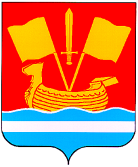 АДМИНИСТРАЦИЯ КИРОВСКОГО МУНИЦИПАЛЬНОГО РАЙОНА ЛЕНИНГРАДСКОЙ ОБЛАСТИП О С Т А Н О В Л Е Н И Еот 31 марта 2016 года № 626Об утверждении Положения о порядке сообщения муниципальными служащимиКировского муниципального районаЛенинградской области о возникновении личной заинтересованности при исполнении должностных обязанностей, которая приводитили может привести к конфликту интересовВ соответствии с Федеральными законами от 25 декабря 2008 года                № 273-ФЗ «О противодействии коррупции» и от 2 марта 2007 года                  № 25-ФЗ «О муниципальной службе в Российской Федерации», руководствуясь Указом Президента Российской Федерации от 22 декабря 2015 года № 650 «О порядке сообщения лицами, замещающими отдельные государственные должности Российской Федерации, должности федеральной государственной службы, и иными лицами о возникновении личной заинтересованности при исполнении должностных обязанностей, которая приводит или может привести к конфликту интересов, и о внесении изменений в некоторые акты Президента Российской Федерации», администрация Кировского муниципального района Ленинградской области постановляет:1. Утвердить прилагаемое Положение о порядке сообщения муниципальными служащими Кировского муниципального района Ленинградской области о возникновении личной заинтересованности при исполнении должностных обязанностей, которая приводит или может привести к конфликту интересов.2. Отделу кадров администрации Кировского муниципального района Ленинградской области:2.1. Обеспечить:2.1.1. Регистрацию поступающих уведомлений муниципальными служащими Кировского муниципального района Ленинградской области о возникновении личной заинтересованности при исполнении должностных обязанностей, которая приводит или может привести к конфликту интересов (далее - уведомления) в порядке, утвержденном настоящим постановлением.2.1.2. Передачу зарегистрированных уведомлений на рассмотрение главе администрации Кировского муниципального района Ленинградской области (руководителю отраслевого органа администрации Кировского муниципального района Ленинградской области).2.1.3. Организацию и проведение проверки сведений, содержащихся в уведомлениях.2.2. Довести до сведения муниципальных служащих Кировского муниципального района Ленинградской области настоящее постановление.3. Считать утратившим силу постановление администрации Кировского муниципального района Ленинградской области от 25 марта 2015 года № 1067 «Об утверждении Порядка сообщения муниципальными служащими Кировского муниципального района Ленинградской области о возникновении личной заинтересованности, которая приводит или может привести к конфликту интересов».4. Контроль за исполнением настоящего постановления возложить на первого заместителя главы администрации Кировского муниципального района Ленинградской области.5. Установить, что настоящее постановление вступает в силу с момента его опубликования.Глава администрации                                                              М.В.КоломыцевПоложение о порядке сообщения муниципальными служащимиКировского муниципального районаЛенинградской области о возникновении личной заинтересованности при исполнении должностных обязанностей, которая приводитили может привести к конфликту интересов 1. Общие положения1.1. Настоящее Положение о порядке сообщения муниципальными служащими Кировского муниципального района Ленинградской области о возникновении личной заинтересованности при исполнении должностных обязанностей, которая приводит или может привести к конфликту интересов (далее - Положение), разработано в целях реализации Федеральных законов от 25 декабря 2008 года № 273-ФЗ «О противодействии коррупции» и от 2 марта 2007 года № 25-ФЗ «О муниципальной службе в Российской Федерации» и определяет порядок сообщения муниципальными служащими, замещающими должности муниципальной службы в администрации Кировского муниципального района Ленинградской области (далее - администрация) и отраслевых органах администрации Кировского муниципального района Ленинградской области (далее - отраслевой орган администрации) главы администрации (руководителя отраслевого органа администрации) о возникновении личной заинтересованности при исполнении должностных обязанностей, которая приводит или может привести к конфликту интересов (далее - уведомление).1.2. Под личной заинтересованностью муниципального служащего, замещающего должность муниципальной службы в администрации (отраслевом органе администрации) (далее - муниципальный служащий) понимается возможность получения доходов в виде денег, иного имущества, в том числе имущественных прав, услуг имущественного характера, результатов выполненных работ или каких-либо выгод (преимуществ) муниципальным служащим и (или) состоящими с ним в близком родстве или свойстве лицами (родителями, супругами, детьми, братьями, сестрами, а также братьями, сестрами, родителями, детьми супругов и супругами детей), гражданами или организациями, с которыми муниципальный служащий, и (или) лица, состоящие с ним в близком родстве или свойстве, связаны имущественными, корпоративными или иными близкими отношениями.1.3. Под конфликтом интересов на муниципальной службе понимается ситуация, при которой личная заинтересованность (прямая или косвенная) муниципального служащего влияет или может повлиять на надлежащее, объективное и беспристрастное исполнение им должностных обязанностей.1.4. Муниципальный служащий, замещающий должность муниципальной службы в администрации (руководитель отраслевого органа администрации), обязан в письменной форме сообщить о возникновении личной заинтересованности при исполнении должностных обязанностей, которая приводит или может привести к конфликту интересов, главе администрации.1.5. Муниципальный служащий, замещающий должность муниципальной службы в отраслевом органе администрации (за исключением руководителя отраслевого органа администрации) обязан в письменной форме сообщить о возникновении личной заинтересованности при исполнении должностных обязанностей, которая приводит или может привести к конфликту интересов, руководителю отраслевого органа администрации.1.6. При нахождении муниципального служащего в служебной командировке вне пределов места работы о возникновении личной заинтересованности при исполнении должностных обязанностей, которая приводит или может привести к конфликту интересов, он обязан сообщить с помощью любых доступных средств связи в отдел кадров администрации, а по прибытии к месту прохождения муниципальной службы оформить уведомление.1.7. Невыполнение муниципальным служащим обязанности, предусмотренной пунктами 1.4. и 1.5. Положения, является основанием для привлечения его к ответственности в соответствии с законодательством Российской Федерации.2. Порядок информирования главы администрации(руководителя отраслевого органа)2.1. Информирование главы администрации (руководителя отраслевого органа) осуществляется путем составления муниципальным служащим уведомления согласно приложениям № 1 или № 2 к Положению, которое подлежит обязательной регистрации в отделе кадров администрации.2.2. Информация о зарегистрированных уведомлениях докладывается начальником отдела кадров администрации в трехдневный срок с момента их регистрации.3. Порядок регистрации уведомления3.1. Регистрация уведомления осуществляется отделом кадров администрации в его день поступления.3.2. Отдел кадров администрации выдает муниципальному служащему копию зарегистрированного в установленном порядке уведомления на руки под расписку в журнале регистрации уведомлений муниципальными служащими о возникновении личной заинтересованности при исполнении должностных обязанностей, которая приводит или может привести к конфликту интересов (далее - журнал регистрации), составленном по форме согласно приложению № 3 к Положению. На копии уведомления ставится отметка «Уведомление зарегистрировано» с указанием даты и номера регистрации, фамилии, инициалов и должности лица, зарегистрировавшего уведомление.3.3. Отказ в принятии и регистрации уведомления, а также невыдача копии уведомления с отметкой о регистрации не допускаются.3.4. Листы журнала регистрации должны быть пронумерованы, прошиты и заверены печатью отдела кадров администрации.3.5. Журнал регистрации хранится в течение 5 лет со дня регистрации в нем последнего уведомления, после чего передается в архив.4. Перечень сведений, содержащихся в уведомлении4.1. В уведомлении муниципальный служащий должен указать следующие сведения:4.1.1. Фамилию, имя, отчество, должность, структурное подразделение администрации (структурное подразделение отраслевого органа).4.1.2. Описание обстоятельств, являющихся основанием для возникновения личной заинтересованности, которая приводит или может привести к возникновению конфликта интересов.4.1.3. Описание должностных обязанностей, на исполнение которых может негативно повлиять либо негативно влияет личная заинтересованность.4.2. Отдел кадров администрации обеспечивает конфиденциальность полученных сведений.5. Организация проверки содержащихся в уведомлении сведений5.1. Уведомления, направленные главе администрации (руководителю отраслевого органа), по решению указанных лиц могут быть направлены в комиссию по соблюдению требований к служебному поведению муниципальных служащих Кировского муниципального района Ленинградской области и урегулированию конфликта интересов в администрации Кировского муниципального района Ленинградской области и отраслевых органах администрации Кировского муниципального района Ленинградской области (далее - комиссия).5.2. Организация и проведение проверки содержащихся в уведомлении сведений осуществляется отделом кадров администрации в соответствии с законодательством Российской Федерации.5.3. В ходе предварительного рассмотрения уведомлений сотрудники отдела кадров администрации имеют право проводить собеседование с муниципальными служащими, представившими уведомление, получать от них письменные пояснения по изложенным в них обстоятельствам и направлять в установленном порядке запросы в государственные органы, органы местного самоуправления и заинтересованные организации.5.4. О результатах предварительного рассмотрения уведомлений отделом кадров администрации подготавливается мотивированное заключение на каждое из них.Уведомления, заключения и другие материалы, полученные в ходе предварительного рассмотрения уведомлений, представляются председателю комиссии в течение семи рабочих дней со дня поступления уведомлений в отдел кадров.В случае направления запросов, указанных в пункте 5.3. настоящего Положения, уведомления, заключения и другие материалы представляются председателю комиссии в течение 45 дней со дня поступления уведомления в комиссию. Указанный срок может быть продлен, но не более чем на 30 дней.6. Результаты рассмотрения уведомленияПо результатам рассмотрения уведомления комиссия принимает одно из следующих решений:6.1. Признать, что при исполнении должностных обязанностей муниципальным служащим, направившим уведомление, конфликт интересов отсутствует.6.2. Признать, что при исполнении должностных обязанностей муниципальным служащим, направившим уведомление, личная заинтересованность приводит или может привести к конфликту интересов. В этом случае комиссия рекомендует муниципальному служащему и (или) главе администрации (руководителю отраслевого органа) принять меры по урегулированию конфликта интересов или по недопущению его возникновения.6.3. Признать, что муниципальным служащим, направившим уведомление, не соблюдались требования об урегулировании конфликта интересов. В этом случае комиссия рекомендует главе администрации (руководителю отраслевого органа) применить к муниципальному служащему конкретную меру ответственности.Уведомление муниципального служащего о возникновенииличной заинтересованности при исполнении должностных обязанностей, которая приводитили может привести к конфликту интересовСообщаю о возникновении личной заинтересованности при исполнении должностных обязанностей, которая приводит или может привести к конфликту интересов (нужное подчеркнуть). Обстоятельства, являющиеся основанием возникновения личной заинтересованности:______________________________________________________________________________________________________________________________________________________________________________________________________________________Должностные обязанности, на исполнение которых влияет или может повлиять личная заинтересованность:________________________________________________________________________________________________________________________________________________________________________________________________________________________________________________________________________________Предлагаемые меры по предотвращению или урегулированию конфликта интересов:___________________________________________________________________________________________________________________________________________________________________________________________________________________________________________________________________________________________________________________________________________________________________________________________________________________________________________________Намереваюсь (не намереваюсь) лично присутствовать на заседании комиссии по соблюдению требований к служебному поведению муниципальных служащих Кировского муниципального района Ленинградской области и урегулированию конфликта интересов в администрации Кировского муниципального района Ленинградской области и отраслевых органах администрации Кировского муниципального района Ленинградской области (нужное подчеркнуть).«____»_________20____ г.    ________________________               _______________                                                                      (подпись лица,                                             (расшифровка)                                                           направившего уведомление)               Уведомление муниципального служащего о возникновенииличной заинтересованности при исполнении должностных обязанностей, которая приводитили может привести к конфликту интересовСообщаю о возникновении личной заинтересованности при исполнении должностных обязанностей, которая приводит или может привести к конфликту интересов (нужное подчеркнуть). Обстоятельства, являющиеся основанием возникновения личной заинтересованности:______________________________________________________________________________________________________________________________________________________________________________________________________________________Должностные обязанности, на исполнение которых влияет или может повлиять личная заинтересованность:________________________________________________________________________________________________________________________________________________________________________________________________________________________________________________________________________________Предлагаемые меры по предотвращению или урегулированию конфликта интересов:___________________________________________________________________________________________________________________________________________________________________________________________________________________________________________________________________________________________________________________________________________________________________________________________________________________________________________________Намереваюсь (не намереваюсь) лично присутствовать на заседании комиссии по соблюдению требований к служебному поведению муниципальных служащих Кировского муниципального района Ленинградской области и урегулированию конфликта интересов в администрации Кировского муниципального района Ленинградской области и отраслевых органах администрации Кировского муниципального района Ленинградской области (нужное подчеркнуть).«____»_________20____ г.    ________________________               _______________                                                                      (подпись лица,                                             (расшифровка)                                                           направившего уведомление)               Журнал регистрации уведомлениймуниципальными служащими о возникновении личной заинтересованности при исполнении должностных обязанностей, которая приводит или может привести к конфликту интересовУТВЕРЖДЕНОпостановлением администрацииКировского муниципального района Ленинградской областиот 31 марта  2016 года № 626(приложение)Приложение № 1к Положению о порядке сообщения муниципальными служащимиКировского муниципального района Ленинградской области о возникновении личной заинтересованности при исполнении должностных обязанностей, которая приводит или может привести к конфликту интересовОбразецГлаве администрации Кировского муниципального районаЛенинградской областиИ.О.Ф.от ____________________________________(фамилия______________________________________имя, отчество)______________________________________(наименование должности,______________________________________структурного подразделения)__________________________________________________________________________________________________________________Приложение № 2к Положению о порядке сообщения муниципальными служащимиКировского муниципального района Ленинградской области о возникновении личной заинтересованности при исполнении должностных обязанностей, которая приводит или может привести к конфликту интересовОбразецРуководителю отраслевого органа администрации  Кировского муниципального районаЛенинградской областиИ.О.Ф.от ____________________________________(фамилия______________________________________имя, отчество)______________________________________(наименование должности, структурного______________________________________подразделения отраслевого органа)___________________________________________________________________________________________________________________Приложение № 3к Положению о порядке сообщения муниципальными служащимиКировского муниципального района Ленинградской области о возникновении личной заинтересованности при исполнении должностных обязанностей, которая приводит или может привести к конфликту интересов№ п/пРегистра-ционный номерДата регистра-цииуведом-ленияФамилия, имя, отчество лица, подавшего уведомлениеДолжность подавшего уведомлениеФамилия, имя, отчество лица, регистри-рующего уведомлениеПодпись лица, регистри-рующего уведомлениеПодпись муници-пального служащего,подавшего уведомлениеОтметка о получении копии (копию получил, подпись)123456789